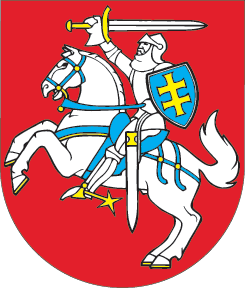 LIETUVOS RESPUBLIKOSPINIGŲ PLOVIMO IR TERORISTŲ FINANSAVIMO PREVENCIJOS ĮSTATYMO NR. VIII-275 2, 4, 11, 14, 15, 36 STRAIPSNIŲ PAKEITIMOĮSTATYMAS2021 m. gruodžio 23 d. Nr. XIV-831Vilnius1 straipsnis. 2 straipsnio pakeitimas1. Pakeisti 2 straipsnio 7 dalį ir ją išdėstyti taip:„7. Finansų įstaigos – Lietuvos Respublikos finansų įstaigų įstatyme apibrėžtos kredito įstaigos ir finansų įmonės, Lietuvos Respublikos mokėjimo įstaigų įstatyme apibrėžtos mokėjimo įstaigos, Lietuvos Respublikos elektroninių pinigų ir elektroninių pinigų įstaigų įstatyme apibrėžtos elektroninių pinigų įstaigos, Lietuvos Respublikos valiutos keityklos operatorių įstatyme apibrėžti valiutos keityklos operatoriai, Lietuvos Respublikos sutelktinio finansavimo įstatyme apibrėžti sutelktinio finansavimo platformų operatoriai arba 2020 m. spalio 7 d. Europos Parlamento ir Tarybos reglamente (ES) 2020/1503 dėl Europos sutelktinio finansavimo paslaugų verslui teikėjų, kuriuo iš dalies keičiamas Reglamentas (ES) 2017/1129 ir Direktyva (ES) 2019/1937, apibrėžti sutelktinio finansavimo paslaugų teikėjai, įsteigti Lietuvos Respublikoje, Lietuvos Respublikos vartojimo kredito įstatyme ir Lietuvos Respublikos su nekilnojamuoju turtu susijusio kredito įstatyme apibrėžti tarpusavio skolinimo platformų operatoriai, Lietuvos Respublikos draudimo įstatyme apibrėžtos draudimo įmonės, vykdančios gyvybės draudimo veiklą, ir draudimo brokerių įmonės, vykdančios su gyvybės draudimu susijusią draudimo tarpininkavimo veiklą, taip pat investicinės kintamojo kapitalo bendrovės ir informuotiesiems investuotojams skirti kolektyvinio investavimo subjektai ir tik šiuos subjektus valdančios valdymo įmonės; šių užsienio finansų įstaigų filialai, įsteigti Lietuvos Respublikoje, taip pat elektroninių pinigų įstaigos ir mokėjimo įstaigos, kurių buveinė yra kitoje Europos Sąjungos valstybėje narėje, teikiančios paslaugas Lietuvos Respublikoje per tarpininkus, fizinius ar juridinius asmenis.“2. Pakeisti 2 straipsnio 7 dalį ir ją išdėstyti taip:„7. Finansų įstaigos – Lietuvos Respublikos finansų įstaigų įstatyme apibrėžtos kredito įstaigos ir finansų įmonės, Lietuvos Respublikos mokėjimo įstaigų įstatyme apibrėžtos mokėjimo įstaigos, Lietuvos Respublikos elektroninių pinigų ir elektroninių pinigų įstaigų įstatyme apibrėžtos elektroninių pinigų įstaigos, Lietuvos Respublikos valiutos keityklos operatorių įstatyme apibrėžti valiutos keityklos operatoriai, 2020 m. spalio 7 d. Europos Parlamento ir Tarybos reglamente (ES) 2020/1503 dėl Europos sutelktinio finansavimo paslaugų verslui teikėjų, kuriuo iš dalies keičiamas Reglamentas (ES) 2017/1129 ir Direktyva (ES) 2019/1937, apibrėžti sutelktinio finansavimo paslaugų teikėjai, įsteigti Lietuvos Respublikoje, Lietuvos Respublikos vartojimo kredito įstatyme ir Lietuvos Respublikos su nekilnojamuoju turtu susijusio kredito įstatyme apibrėžti tarpusavio skolinimo platformų operatoriai, Lietuvos Respublikos draudimo įstatyme apibrėžtos draudimo įmonės, vykdančios gyvybės draudimo veiklą, ir draudimo brokerių įmonės, vykdančios su gyvybės draudimu susijusią draudimo tarpininkavimo veiklą, taip pat investicinės kintamojo kapitalo bendrovės ir informuotiesiems investuotojams skirti kolektyvinio investavimo subjektai ir tik šiuos subjektus valdančios valdymo įmonės; šių užsienio finansų įstaigų filialai, įsteigti Lietuvos Respublikoje, taip pat elektroninių pinigų įstaigos ir mokėjimo įstaigos, kurių buveinė yra kitoje Europos Sąjungos valstybėje narėje, teikiančios paslaugas Lietuvos Respublikoje per tarpininkus, fizinius ar juridinius asmenis.“2 straipsnis. 4 straipsnio pakeitimas1. Pakeisti 4 straipsnio 1 dalį ir ją išdėstyti taip:„1. Lietuvos bankas patvirtina kredito įstaigoms, elektroninių pinigų įstaigoms, mokėjimo įstaigoms, valiutos keityklos operatoriams, sutelktinio finansavimo platformų operatoriams arba sutelktinio finansavimo paslaugų teikėjams, tarpusavio skolinimo platformų operatoriams, draudimo įmonėms, vykdančioms gyvybės draudimo veiklą, draudimo brokerių įmonėms, vykdančioms su gyvybės draudimu susijusią draudimo tarpininkavimo veiklą, finansų maklerio įmonėms, valdymo įmonėms, investicinėms bendrovėms, depozitoriumui ir užsienio valstybių šioje dalyje nurodytų subjektų filialams, įsteigtiems Lietuvos Respublikoje, taip pat elektroninių pinigų įstaigoms ir mokėjimo įstaigoms, kurių buveinė yra kitoje valstybėje narėje, teikiančioms paslaugas Lietuvos Respublikoje per tarpininkus, fizinius ar juridinius asmenis, skirtus nurodymus, kuriais siekiama užkirsti kelią pinigų plovimui ir (ar) teroristų finansavimui, prižiūri šių subjektų veiklą, susijusią su pinigų plovimo ir (ar) teroristų finansavimo prevencijos priemonių įgyvendinimu, konsultuoja šiuos subjektus šioje dalyje nurodytų nurodymų įgyvendinimo klausimais.“2. Pakeisti 4 straipsnio 1 dalį ir ją išdėstyti taip:„1. Lietuvos bankas patvirtina kredito įstaigoms, elektroninių pinigų įstaigoms, mokėjimo įstaigoms, valiutos keityklos operatoriams, sutelktinio finansavimo paslaugų teikėjams, tarpusavio skolinimo platformų operatoriams, draudimo įmonėms, vykdančioms gyvybės draudimo veiklą, draudimo brokerių įmonėms, vykdančioms su gyvybės draudimu susijusią draudimo tarpininkavimo veiklą, finansų maklerio įmonėms, valdymo įmonėms, investicinėms bendrovėms, depozitoriumui ir užsienio valstybių šioje dalyje nurodytų subjektų filialams, įsteigtiems Lietuvos Respublikoje, taip pat elektroninių pinigų įstaigoms ir mokėjimo įstaigoms, kurių buveinė yra kitoje valstybėje narėje, teikiančioms paslaugas Lietuvos Respublikoje per tarpininkus, fizinius ar juridinius asmenis, skirtus nurodymus, kuriais siekiama užkirsti kelią pinigų plovimui ir (ar) teroristų finansavimui, prižiūri šių subjektų veiklą, susijusią su pinigų plovimo ir (ar) teroristų finansavimo prevencijos priemonių įgyvendinimu, konsultuoja šiuos subjektus šioje dalyje nurodytų nurodymų įgyvendinimo klausimais.“3 straipsnis. 11 straipsnio pakeitimasPakeisti 11 straipsnio 1 dalies 5 punktą ir jį išdėstyti taip:„5) prieš pradedant naudotis finansų įstaigos ar kito įpareigotojo subjekto paslaugomis, į jo mokėjimo sąskaitą iš kliento vardu kredito, mokėjimo ar elektroninių pinigų įstaigoje, kuri yra registruota Europos Sąjungos valstybėje narėje arba trečiojoje valstybėje, nustačiusioje šio įstatymo reikalavimams lygiaverčius reikalavimus, ir kompetentingų institucijų prižiūrima dėl šių reikalavimų laikymosi, turimos sąskaitos atliekamas mokėjimo pavedimas ir pateikiama Lietuvos Respublikos teisės aktų nustatyta tvarka patvirtinta popierinė tapatybę patvirtinančio dokumento kopija. Tapatybę patvirtinančio dokumento kopijos tvirtinimo ir pateikimo tvarką nustato Finansinių nusikaltimų tyrimo tarnyba.“4 straipsnis. 14 straipsnio pakeitimasPakeisti 14 straipsnio 41 dalies 7 punktą ir jį išdėstyti taip:„7) užtikrinti, kad tada, kai klientui atidaroma sąskaita, pirmasis kliento mokėjimas būtų atliekamas iš kredito, mokėjimo ar elektroninių pinigų įstaigoje turimos to kliento sąskaitos, kai kredito, mokėjimo ar elektroninių pinigų įstaiga yra registruota Europos Sąjungos valstybėje narėje arba trečiojoje valstybėje, nustačiusioje šio įstatymo reikalavimams lygiaverčius reikalavimus, ir kompetentingos institucijos prižiūri, kaip ji šių reikalavimų laikosi.“5 straipsnis. 15 straipsnio pakeitimas1. Pakeisti 15 straipsnio 1 dalies 10 punktą ir jį išdėstyti taip:„10) indėlių, priimamų iš fizinių asmenų, atvejais, kai bendrai per kalendorinius metus priimamų indėlių vertei taikoma 30 000 eurų arba ją atitinkančios sumos užsienio valiuta riba ir sukaupta indėlio, palūkanų ar kita mokėtina suma yra grąžinama tik į kliento kredito, mokėjimo ar elektroninių pinigų įstaigoje turimą sąskaitą, iš kurios buvo pervedamos lėšos indėliui laikyti, kaip nurodyta šio straipsnio 2 dalies 2 punkte;“.2. Papildyti 15 straipsnio 1 dalį 11 punktu:„11) sutelktinio finansavimo paslaugų ir tarpusavio skolinimo paslaugų teikimo atvejais, kai bendra kliento per kalendorinius metus vienoje sutelktinio finansavimo platformoje arba vienoje tarpusavio skolinimo platformoje investuojama suma neviršija 30 000 eurų arba ją atitinkančios sumos užsienio valiuta ir sukaupta palūkanų ar kita mokėtina suma grąžinama tik į kliento kredito, mokėjimo ar elektroninių pinigų įstaigoje turimą sąskaitą, iš kurios buvo pervedamos lėšos, kaip nurodyta šio straipsnio 2 dalies 2 punkte;“.3. Papildyti 15 straipsnio 1 dalį 12 punktu:„12) elektroninių pinigų išleidimo atvejais, kai per kalendorinius metus išleistų elektroninių pinigų bendrai vertei taikoma 1 000 eurų arba ją atitinkančios sumos užsienio valiuta riba, o elektroninių pinigų leidimo apribojimas taikomas išimtinai tik elektroninės prekybos platformų – interneto svetainių, mobiliųjų įrenginių programų ir kitų taikomųjų programų, skirtų elektroninei prekybai tarp jose registruotų vartotojų vykdyti, – vartotojų tarpusavio atsiskaitymams ir sukauptų lėšų pervedimas galimas tik į kliento kredito, mokėjimo ar elektroninių pinigų įstaigoje turimą sąskaitą, kai kredito, mokėjimo ar elektroninių pinigų įstaiga yra registruota Europos Sąjungos valstybėje narėje arba trečiojoje valstybėje, nustačiusioje šio įstatymo reikalavimams lygiaverčius reikalavimus, ir kompetentingos institucijos prižiūri, kaip ji šių reikalavimų laikosi, išskyrus atvejus, kai tais pačiais kalendoriniais metais elektroninių pinigų turėtojo prašymu išperkama 500 eurų arba ją atitinkanti suma užsienio valiuta ar didesnė suma grynaisiais pinigais. Elektroninės prekybos platforma šiuo atveju suprantama kaip technologinis sprendinys elektroninei prekybai tarp tos platformos registruotų vartotojų vykdyti.“4. Pakeisti 15 straipsnio 2 dalies 2 punktą ir jį išdėstyti taip:„2) užtikrinti, kad pirmasis kliento mokėjimas būtų atliekamas iš kredito, mokėjimo ar elektroninių pinigų įstaigoje turimos sąskaitos, kai kredito, mokėjimo ar elektroninių pinigų įstaiga yra registruota Europos Sąjungos valstybėje narėje arba trečiojoje valstybėje, nustačiusioje šio įstatymo reikalavimams lygiaverčius reikalavimus, ir kompetentingos institucijos prižiūri, kaip ji šių reikalavimų laikosi.“5. Pakeisti 15 straipsnio 3 dalį ir ją išdėstyti taip:„3. Taikydami supaprastintą kliento tapatybės nustatymą šio straipsnio 1 dalies 2 ir 12 punktuose nustatytais atvejais, finansų įstaigos ir kiti įpareigotieji subjektai, nustatydami kliento ir naudos gavėjo tapatybę, gali nukrypti nuo šio įstatymo 10 ir 12 straipsnių nuostatų ir privalo gauti tik šio įstatymo 10 straipsnio 1 dalies 1, 2, 3 punktuose ir 10 straipsnio 2 dalies 1, 2, 3 punktuose nurodytus duomenis.“6 straipsnis. 36 straipsnio pakeitimasPakeisti 36 straipsnio 1 dalies 5 punktą ir jį išdėstyti taip:„5) laikinas teisės finansų įstaigoms ir kitiems įpareigotiesiems subjektams disponuoti lėšomis, esančiomis sąskaitose kredito, mokėjimo ar elektroninių pinigų įstaigose, ir (ar) kitu turtu apribojimas;“.7 straipsnis. Įstatymo įsigaliojimas 1. Šio įstatymo 1 straipsnio 1 dalis, 2 straipsnio 1 dalis ir 5 straipsnio 2, 3, 5 dalys įsigalioja 2022 m. sausio 2 d. 2. Šio įstatymo 1 straipsnio 2 dalis ir 2 straipsnio 2 dalis įsigalioja 2022 m. lapkričio 10 d.Skelbiu šį Lietuvos Respublikos Seimo priimtą įstatymą.Respublikos Prezidentas	Gitanas Nausėda